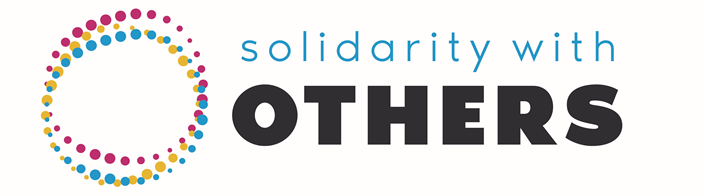 HASTA TUTUKLULARA İLİŞKİNULUSLARARASI HUKUK YOLLARI BAŞVURU FORMUİşbu dilekçe cezaevi koşulları altında tutulması, vücut bütünlüğü ve yaşam hakkı açısından telafisi mümkün olmayan sonuçlar doğurabilecek olan HASTA TUTUKLULARIN uluslararası başvurularını en kısa zamanda gerçekleştirilmek amacıyla hazırlanmıştır.  Aşağıda verilen bilgilerin kesin, doğru ve teyit edilmiş olması çok önemlidir. Tarafınızca sunulan bilgiler uluslararası makamlara yapılacak başvurularda kullanılacaktır. Bilgileriniz talep etmeniz durumunda gizli kalacak ve hiçbir şekilde yerel makamlar ile paylaşılmayacaktır. BAŞVURUCUNUN ( Mağdurun yakını ya da bizzat başvurucu olabilir)Adı Soyadı		:    ______________________________________________Başvurucunun Yakınlık Derecesi :  _________________________________________İletişim Tercihi	:    E-posta    ______________________________________			     Telefon    ______________________________________Aciliyet Durumu	: ACIL ____ (Bu seçenek yalnızca devam eden ve acil olarak sonlanması gereken ihlal durumları için kullanılacaktır.)Gizlilik		:   Evet_______	Hayır______MAĞDURUNAdı Soyadı….. ……..   :_________________________________________________Olayın Gerçekleştiği Şehir	:   ___________________________________________OLAYIN NİTELİĞİ ;  TUTUKLULUK HALININ DEVAMININ YAŞAM HAKKI IHLALI BOYUTUNA VARMASI. OLAYLAR DİZGİSİTutuklunun sağlık durumu, ne tür hastalıklarının olduğu detaylı bir şekilde anlatılmalıdır. Ayrıca cezaevi koşulları ve bu koşulların tutuklunun sağlık durumunu nasıl etkilediği ve etkileyebileceği ayrıntılarıyla açıklanmalıdır. Olaylar anlatılırken özellikle aşağıda yer alan soruların cevaplarını içermesi başvurunun doğru yapılabilmesi açısından önemlidir;Tutuklama kararı öncesinde tutuklunun sağlık durumu nasıldı? Sağlığını önemli derecede etkileyebilecek bir hastalığı var mıydı?Tutuklunun bulunduğu cezaevi koşulları nasıldır? Tutuklu hücrede mi koğuşta mı kalmaktadır? Koğuşlar kaç kişiliktir?Tutukluluk hali müddetince, tutuklunun sağlık durumunda nasıl bir değişiklik yaşanmıştır? Tutuklunun tedavisi nasıl gerçekleştirilmektedir? Hastalığının gerektirdiği nitelik ve yeterlilikte bir tedavi sunulmakta mıdır?Tutuklu hangi tarih/tarihlerde hastaneye götürülerek tam teşekküllü muayeneden geçirilmiştir? Tutuklu bu yönde hangi tarih veya tarihlerde talepte bulunmuştur? İlgili makamlarca bu talebi karşılanmış mıdır? Karşılandı ise ne kadar sürede karşılanmıştır?Tutukluluk halinin devamı halinde, tutuklu açısından ne tür komplikasyonlar ortaya çıkabilecektir? Tutuklunun sağlık durumu nasıl etkilenecektir? Tutukluluk hali müddetince, tutuklunun sağlık durumunu gösterir raporlar alınmış mıdır? Bu raporlar hangi tarihlerde ve nerden alınmıştır?Tutukluluk haline itiraz hangi tarihlerde yapılmıştır? Yapılan itirazlara ne şekilde cevap verilmiştir?Anayasa Mahkemesine bireysel başvuruda bulunuldu mu? Bulunuldu ise hangi tarihlerde bulunuldu? Başvuruya ilişkin herhangi bir karar verildi mi?GEREKLİ BELGELER;Gözaltı/Tutukluluk kararı öncesi ve sonrasında alınmış, kişinin sağlık durumunu gösteren sağlık raporları, muayene belgeleri gibi ilgili sağlık durumuna ilişkin tüm belgelerTutukluluk sırasında var ise kişinin sağlık durumundaki değişikilikleri gösteren belgelerTutukluluk kararı ve bu karara itirazlara ilişkin belgelerTahliye talebine ve bu talebe karşı mahkemenin verdiği karara ilişkin belgelerVarsa infaz kurumunda bulunan revirdeki doktor/doktorlar tarafından yazılmış reçete vs gibi belgelerYukarıda yer alan sorular sınırlayıcı olmayıp yukarıda yer almayan ancak, tutukluluğun telafisi imkansız zararlara neden olacağına dair diğer bilgi ve belgelerin de sunulması başvuru açısından faydalı olacaktır.